Publicado en Ciudad de México el 05/11/2020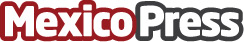 NICE CXone supera las expectativas del cliente con características innovadoras para los centro de contactoLa versión de CXone Fall 2020 agrega funciones avanzadas para mejorar el servicio digital, garantizar la agilidad y la participación de los agentes, generando conocimientoDatos de contacto:NICE SystemsNICE Systems5556152195Nota de prensa publicada en: https://www.mexicopress.com.mx/nice-cxone-supera-las-expectativas-del-cliente Categorías: Nacional Telecomunicaciones Comunicación E-Commerce Software Recursos humanos http://www.mexicopress.com.mx